Руководствуясь Федеральным законом от 14 июля 2022 г. № 263-ФЗ «О внесении изменений в части первую и вторую Налогового кодекса Российской Федерации», Законом Чувашской Республики от 23 июля 2001 №38 "О вопросах налогового регулирования в Чувашской Республике, отнесенных законодательством Российской Федерации о налогах и сборах к ведению субъектов Российской Федерации", Уставом Яльчикского муниципального округа Чувашской Республики, Собрание депутатов Яльчикского муниципального округа Чувашской Республики      р е ш и л о:Внести в Положение "О вопросах налогового регулирования в Яльчикском муниципальном округе Чувашской Республики, отнесенных законодательством Российской Федерации о налогах и сборах к ведению органов местного самоуправления" утвержденного решением Собрания депутатов Яльчикского муниципального округа Чувашской Республики от 28 октября 2022 года № 2/2-с следующие изменения:в пп.3 п.1 ст. 17 слова «Яльчикского муниципального округа» заменить словом «региона».               2. Настоящее решение вступает в силу после его подписания.Председатель Собрания депутатов Яльчикского муниципального округа  Чувашской Республики                                                                 В.В.Сядуков                                                                         Чёваш РеспубликиЕлч.к муниципаллё округ.н депутатсен Пухёв.ЙЫШЁНУ2024 =? феврал.н 06-м.ш. № 1/2-с    Елч.к ял.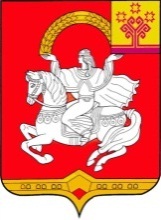       Чувашская  РеспубликаСобрание депутатов Яльчикского муниципального округаРЕШЕНИЕ       « 06 »  февраля 2024 г. № 1/2-с    село ЯльчикиО внесении изменений в Положение "О вопросах налогового регулирования в Яльчикском муниципальном округе Чувашской Республики, отнесенных законодательством Российской Федерации о налогах и сборах к ведению органов местного самоуправления"